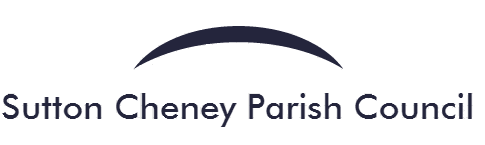 Schedule of Meetings 2022 – 2023Thursday 9th June – 7:30pm – venue TBCThursday 14th July – 7:30pm – venue TBCThursday 8th September – 7:30pm – venue TBCThursday 13th October – 7:30pm – venue TBCThursday 10th November – 7:30pm – venue TBCThursday 12th January– 7:30pm – venue TBCThursday 9th February   – 7:30pm – venue TBCThursday 9th March – 7:30pm – venue TBCThursday 13th April – 7:30pm – venue TBCThursday 11th May – 7:30pm – venue TBC